Sketching Views of 3-D ObjectsSketching Views of 3-D ObjectsSketching Views of 3-D ObjectsSketching Views of 3-D ObjectsRecognizes and sketches different views of objects made from rectangular prisms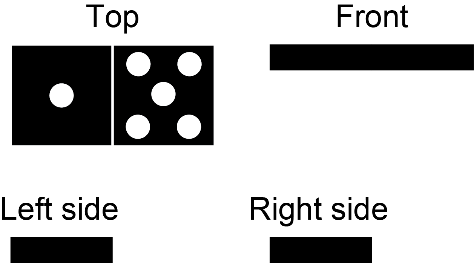 Draws top, front, and side views of a 3-D object composed of right rectangular prisms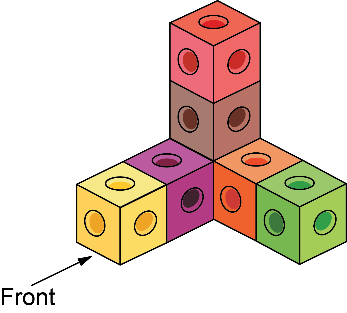 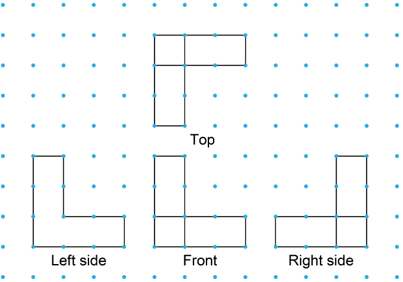 Makes an isometric drawing of a 3-D object composed of right rectangular prisms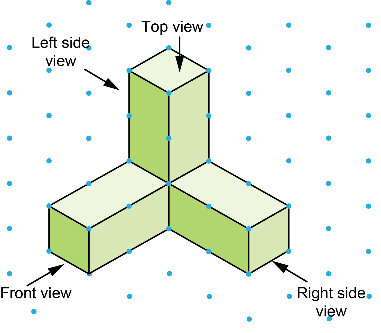 Applies knowledge of different views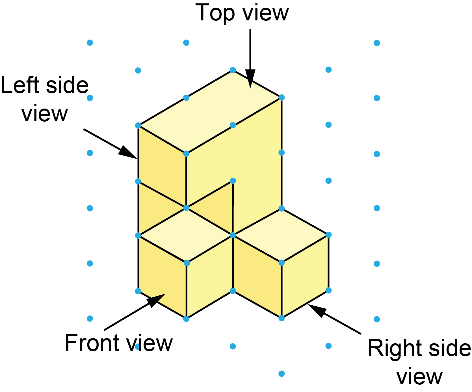 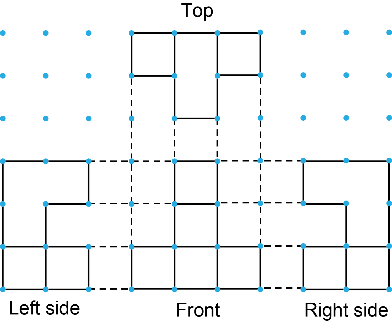 Observations/DocumentationObservations/DocumentationObservations/DocumentationObservations/Documentation